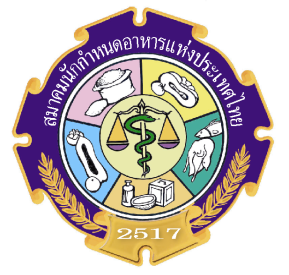 ใบสมัครทุน “TDA Junior Research Award”ประจำปี 2567โปรดพิมพ์ / เขียนตัวบรรจงชื่อ-สกุลนักศึกษา........................................................................................ชั้นปีที่กำลังศึกษา………....สาขาวิชา……………………………………………………………...........................................................มหาวิทยาลัยที่กำลังศึกษา.....................................................................................................................สมาชิกสามัญตลอดชีพของสมาคมฯเลขที่…………................................................................................ที่อยู่ที่ติดต่อได้................................................เลขที่........................ถนน..............................................แขวง/ตำบล......................................................เขต/อำเภอ...................................................................จังหวัด.........................................................................รหัสไปรษณีย์....................................................โทรศัพท์.........................................................โทรศัพท์มือถือ...............................................................โทรสาร...............................................................E mail…………………………………….....................อาจารย์ที่ปรึกษางานวิจัย 	ชื่อ-สกุล……………………………………………..ตำแหน่ง……………………………...................สถานที่ทำงาน……………………………………………………………………………….................……………………………………………………………………………………………………….….………………………………………….........................................................................................ชื่อ-สกุล…………………………………………….ตำแหน่ง……………………………....................	สถานที่ทำงาน…………………………………………………………………………………………..……………………………………………………………………………………………………….….………………………………………….........................................................................................มีความประสงค์ส่งโครงร่างงานวิจัยเพื่อขอรับทุนในหัวข้อเรื่อง......................................................................................................................................................................................................................................................................................................................................................................................พร้อมทั้งแนบโครงการวิจัยมาพร้อมด้วย จำนวน 6 ชุด โดยส่งทางไปรษณีย์เท่านั้น(หมดเขตส่งใบสมัครและโครงการงานวิจัยภายในวันที่ 31 มกราคม 2567)